                                     Сентябрь-ноябрь 2019г                Работа с педагогами и родителями (фотоотчет)Начался новый учебный год . Утверждены программы, планы, приняты положения. С новыми  силами   педагоги приступили к воспитательно-образовательной деятельности. В сентябре в каждой группе прошли встречи с родителями.Тема родительской встречи в группе от 1,5 до 3 лет: «Особенности адаптационного периода детей раннего и младшего дошкольного возраста».Задачи: 1.Дать представления родителям о физическом, психическом  и умственном развитии детей 1.5-3 лет.2.Показать различные способы и приемы воспитания детей раннего возраста.3.Установление эмоционального контакта педагогов с родителями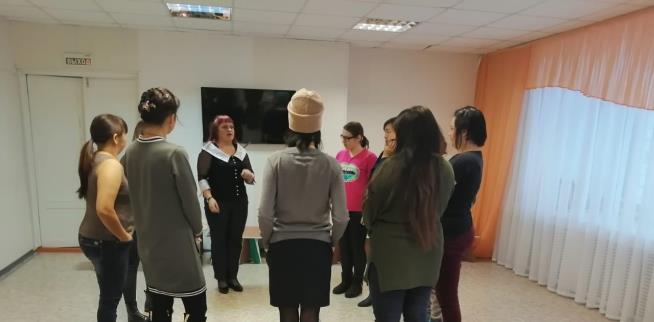 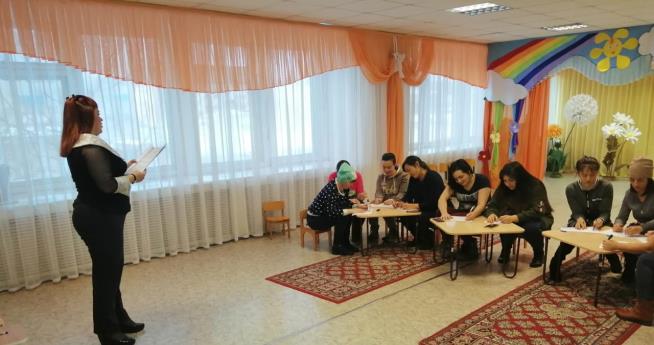 Тема родительской встречи в группе от 3 до 5 лет: «Развитие речи детей 3-5 лет в условиях семьи и детского сада»  (в форме круглого стола). Цель: Привлечь родителей к вопросу и проблеме речевого развития детей    в  условиях  реализации ФГОС.Задачи:1. Расширить знания родителей о возрастных,  речевых особенностях детей;2. Формировать знания родителей о значении развития правильной речи детей;3. Формировать знания о взаимосвязи развития моторики рук и речи ребенка;4. Познакомить с играми на развитие моторики и с речевыми играми.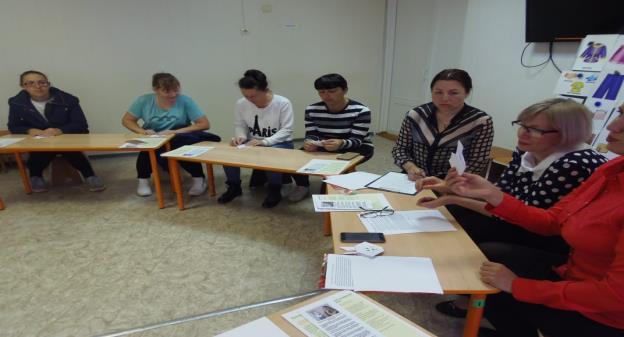 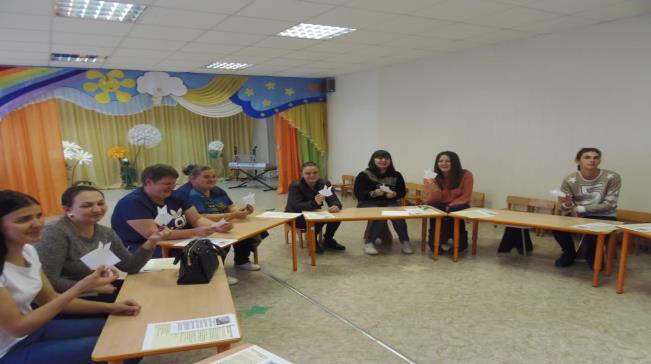 Мастер–класс «Заинька»  (оригами). Воспитатель Коваленко О.В.Тема родительской встречи в группе от 5 до 6 лет: «Особенности и проблемы речевого развития детей старшего дошкольного возраста»Цель: Привлечь внимание родителей  к проблеме речевого развития детей в современных условияхЗадачи: 1.Познакомить  родителей с возрастными особенностями  детей старшего дошкольного возраста.2.Познакомить с играми, направленными на развитие речи детей.  (Учитель-логопед  Дащенко О.М.)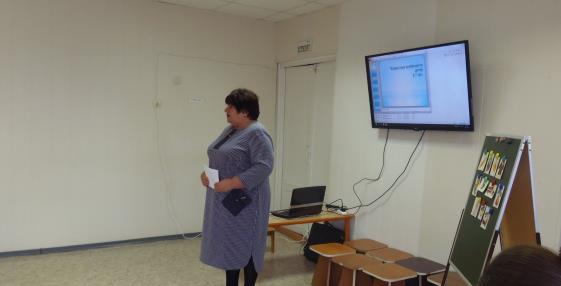 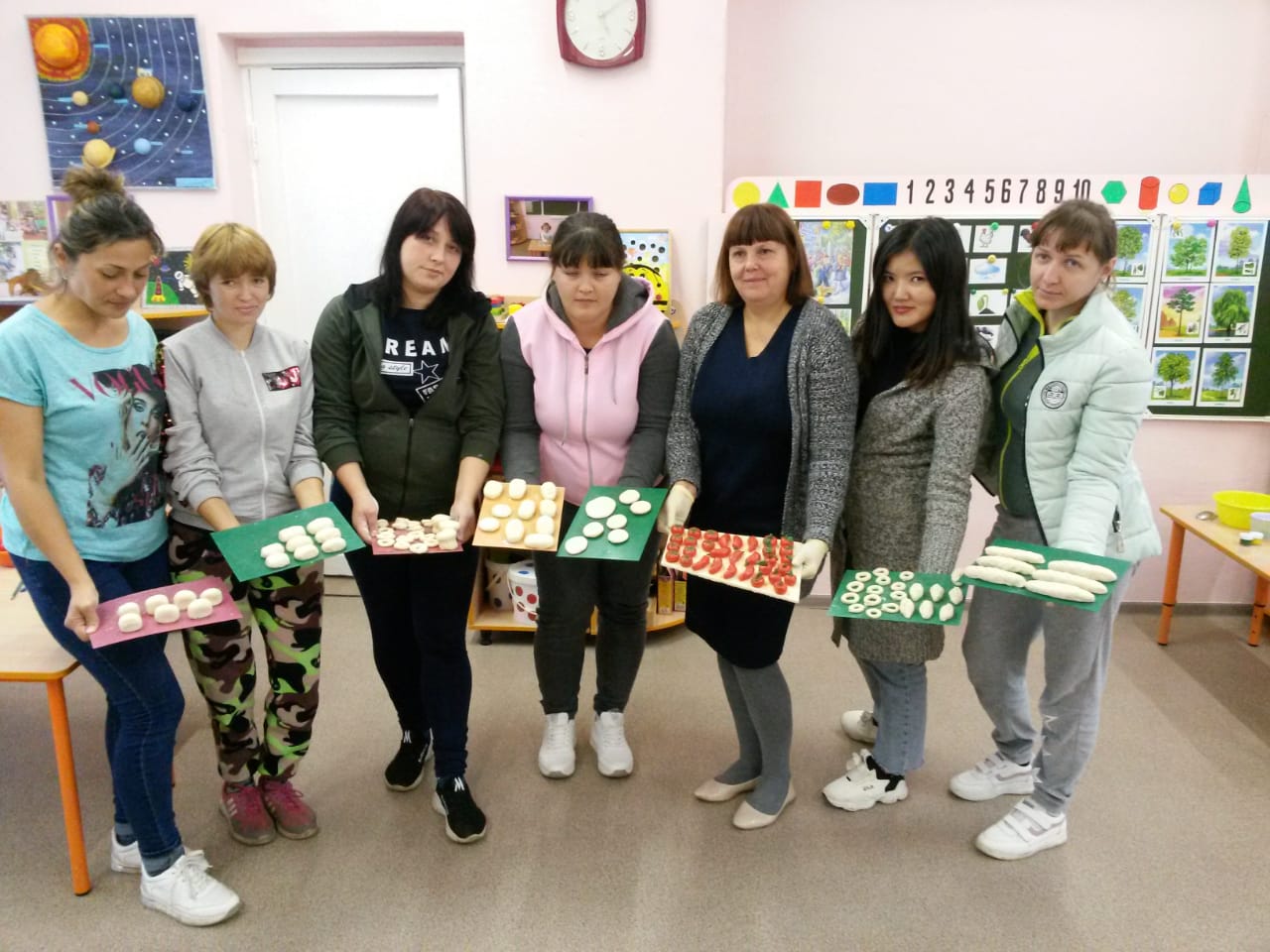 3.Мастер-класс «Волшебное  доброе тесто». Воспитатель Каледа Н.Ю.Тема родительской встречи в группе от 6 до 7 лет: «Возрастные особенности детей 6-7 лет »Цель: Формирование у родителей понятие готовности ребенка к школе.Задачи: 1.Познакомить родителей с психофизиологической, психолого- педагогической готовностью к школе  детей  6-7 летнего возраста. 2.Познакомить  родителей с развивающими играми, способствующими интеллектуальному развитию ребенка.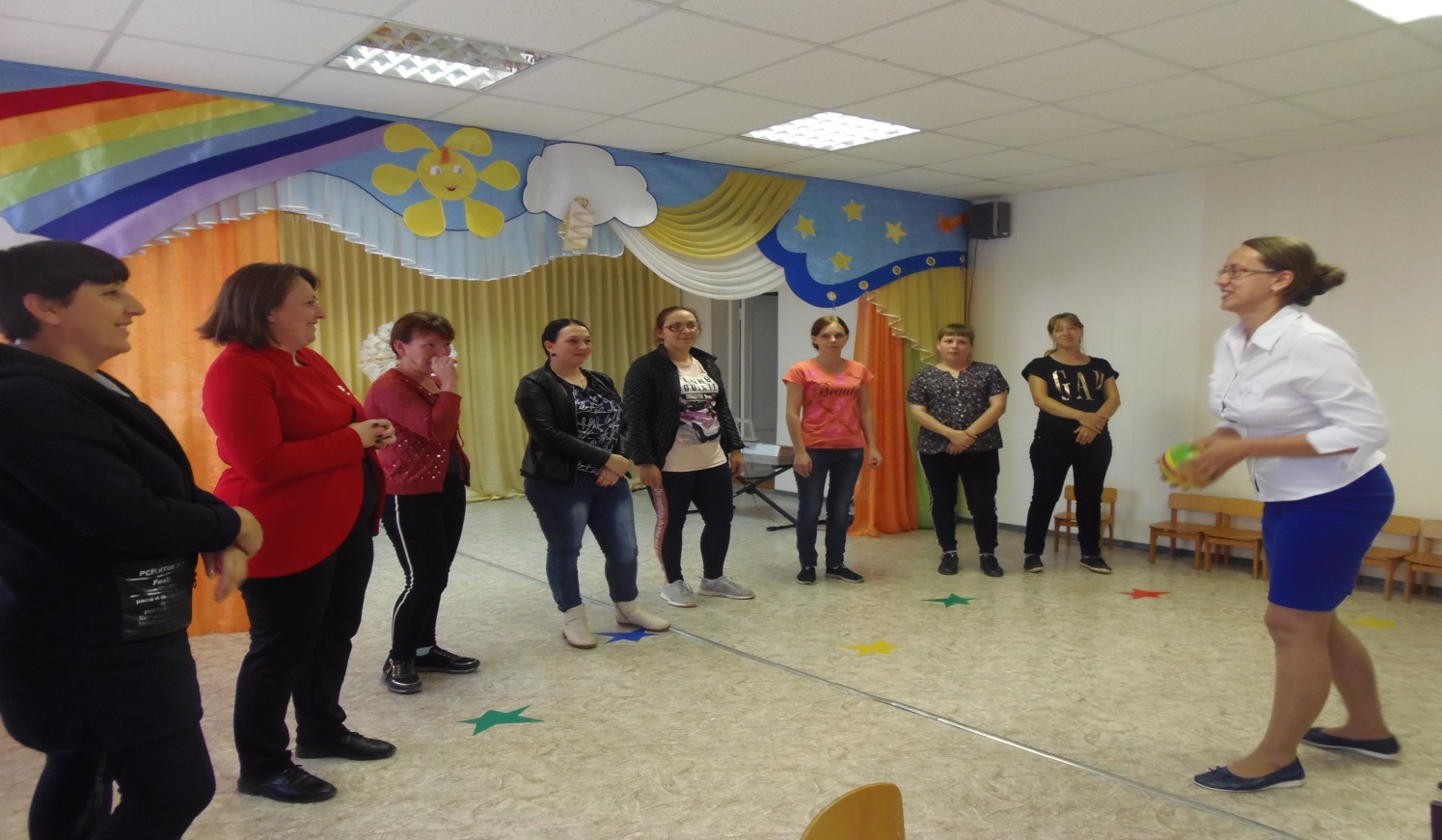 Игра «Летает - не летает» Классификация предметов.  Воспитатель Коваленко О.В.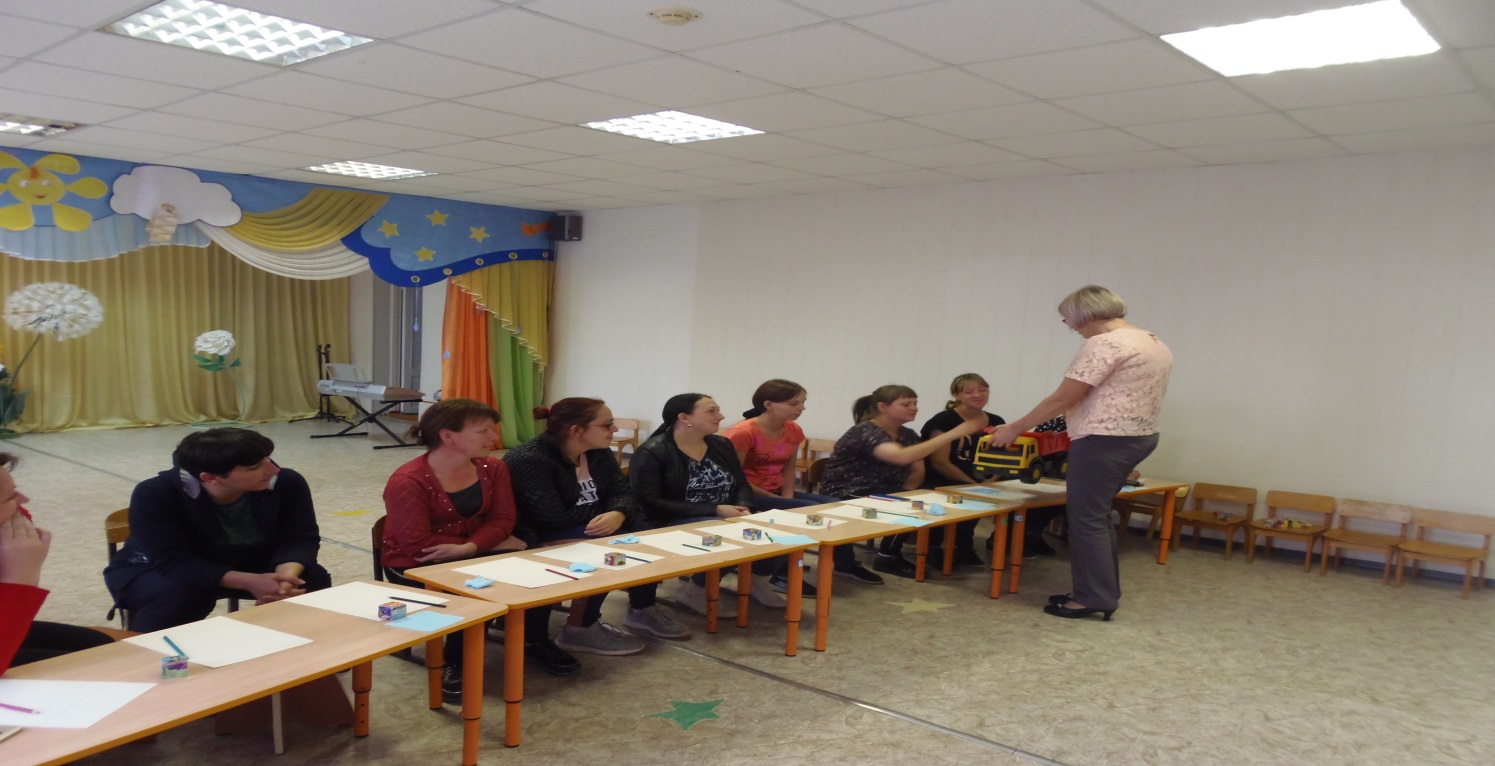 Игра «Загрузи автомобиль» Классификация предметов.  Воспитатель Атрощенко И.И.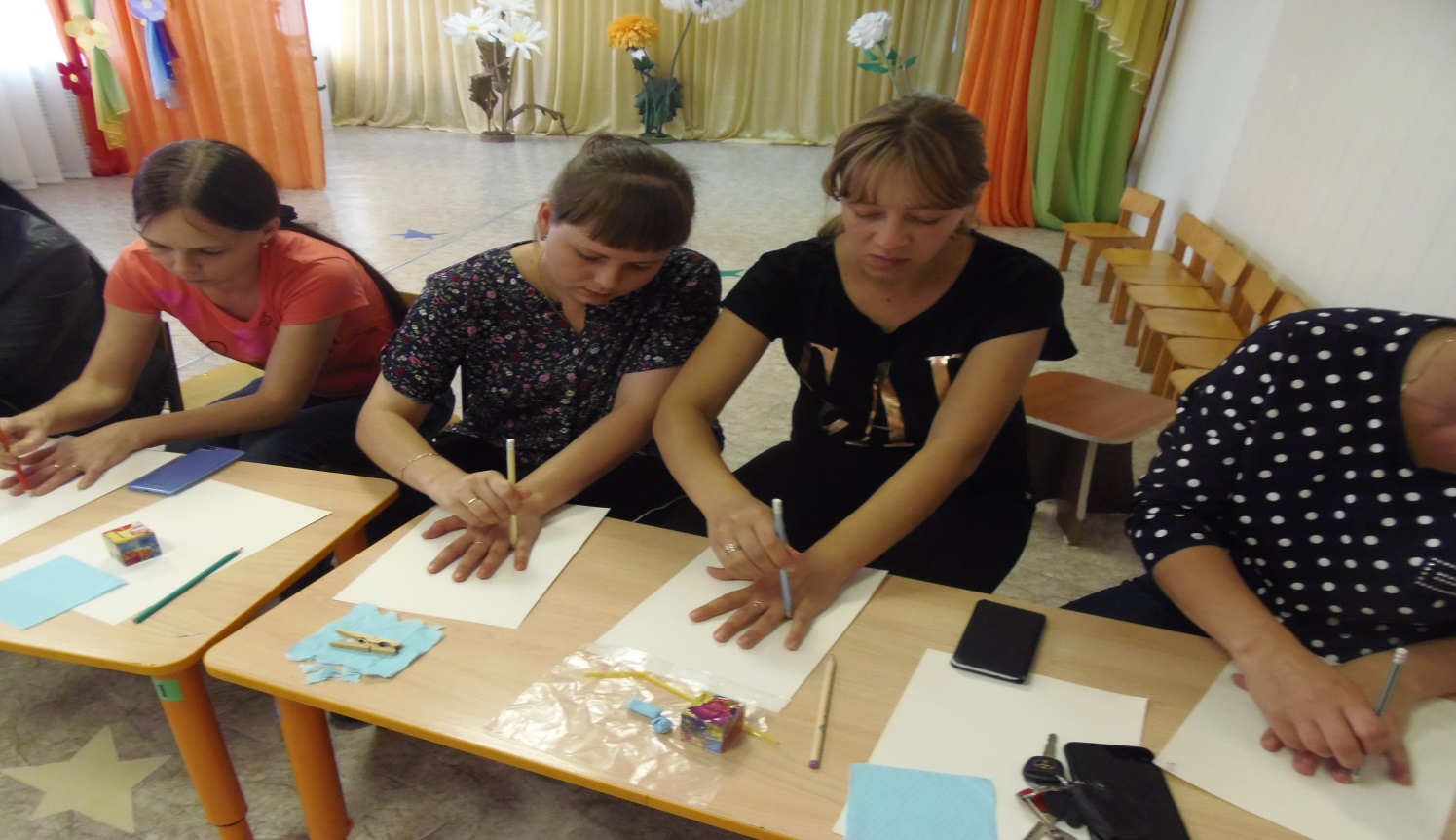 27 сентября в детском саду прошел семинар: «Особенности организации образовательной деятельности ДОУ в соответствии с ФГОС ДО» Цель: Повышение уровня профессиональной компетентности  сплочение педагогического коллектива, раскрытие творческого потенциала педагогов, обретение уверенности в себе и своих возможностях.Педагоги подготовили выступления по содержанию  воспитательно – образовательной  работы по ФГОС: Развивающая предметно пространственная среда ДОУ»; «Проектная деятельность в условиях ФГОС»; «Роль семьи в работе дошкольного учреждения в условиях реализации ФГОС»; «Современные требования к планированию образовательной деятельности в соответствии с ФГОС  дошкольного образования.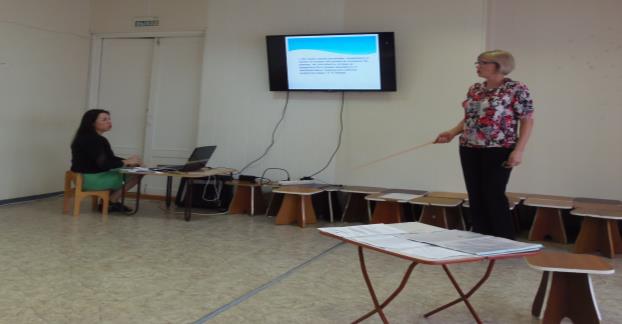 Выступление на тему: «Развивающая предметно-пространственная среда ДОУ» воспитатель Атрощенко И.И.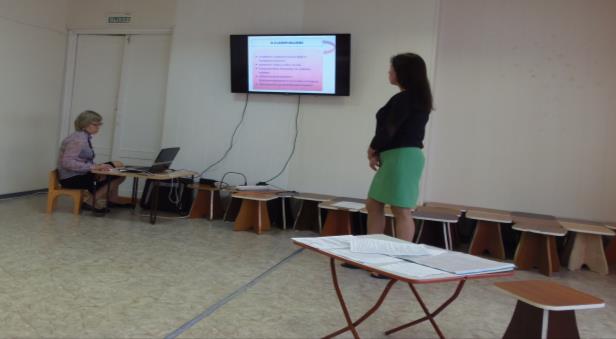 «Современные требования к планированию образовательной деятельности в соответствии с ФГОС  дошкольного образования». Воспитатель Хайруллина Н.А.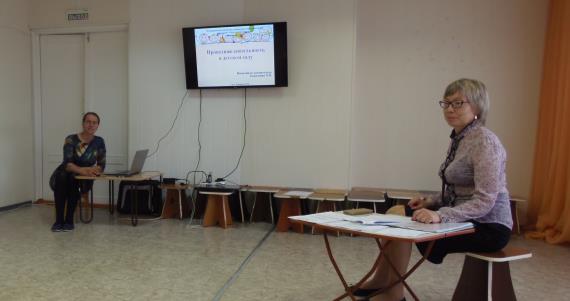  «Проектная деятельность ДОУ в условиях ФГОС». Воспитатель Коваленко О.В.В октябре месяце в ДОУ учителем –логопедом Дащенко О.М. был проведен обучающий семинар на тему: «Формирование фонематических процессов и элементарного звукового анализа у дошкольников»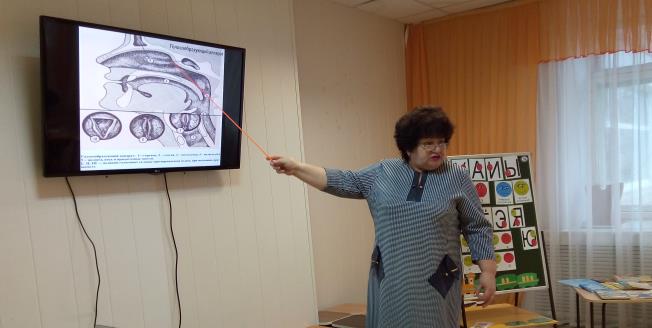 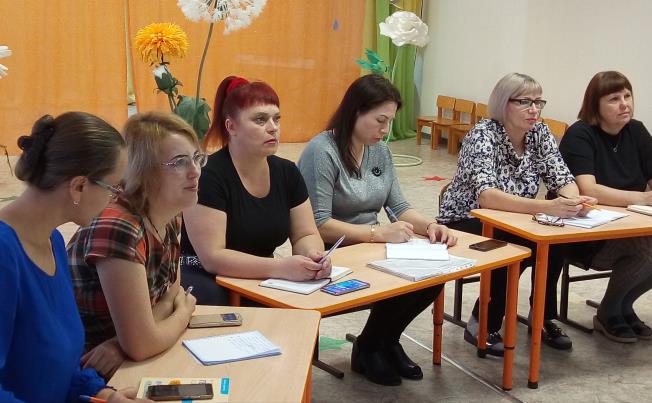 Также  в октябре педагогом-психологом Золотаревой Т.А.  был проведен семинар-практикум на тему: «Как избежать конфликтных ситуаций с родителями»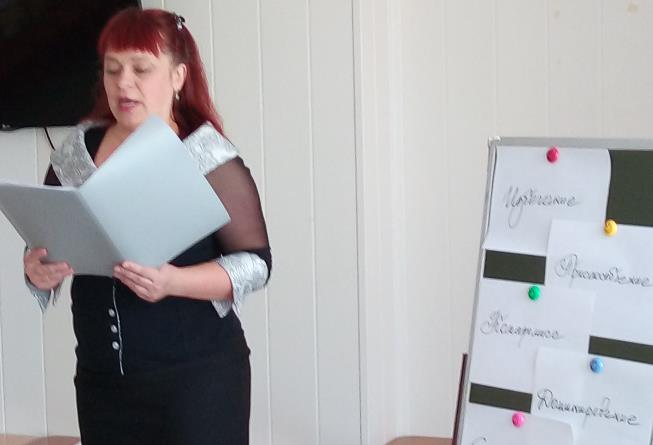 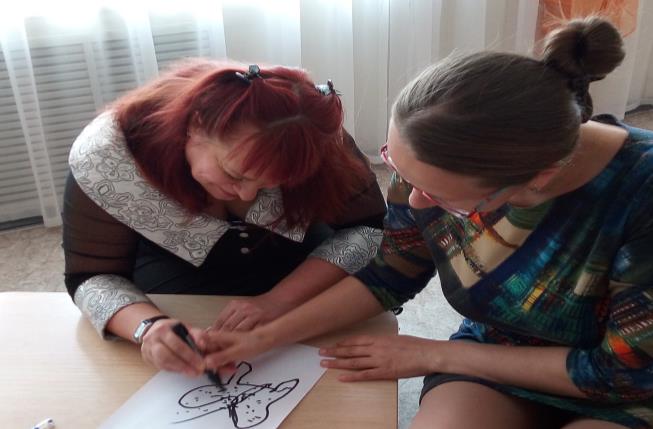 С 20-по 25 ноября в ДОУ прошел конкурс на  лучшее   мероприятие  с родителям.  Педагоги использовали различные формы проведения. Мероприятия носили педагогически-образовательную направленность.Родители и дети получили массу впечатлений и выразили желание как можно чаще встречаться.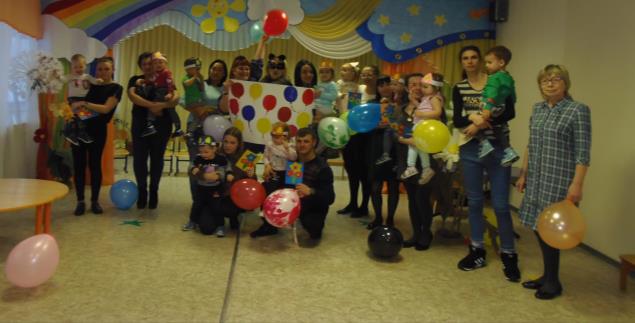 Утренник: «Мама коша и котята»  3 место.  Группа «Солнышко»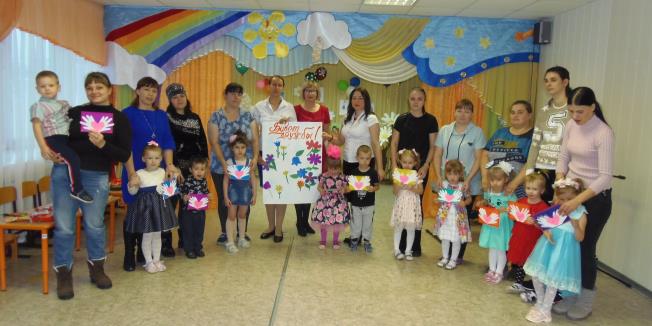 Совместная  ОД с мамами: «Мама солнышко мое» 3 место. Группа «Семицветик»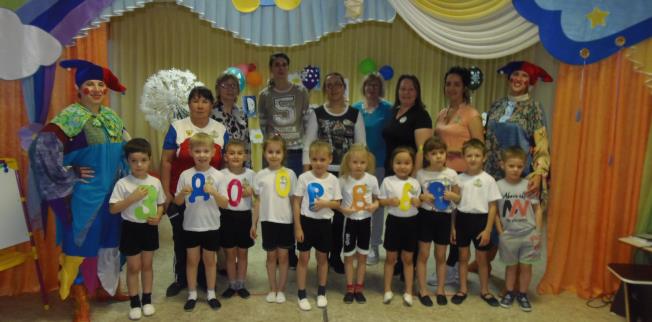 Совместное музыкально-спортивное развлечение: «Как мы здоровье искали»2 место. Группа «Ромашки».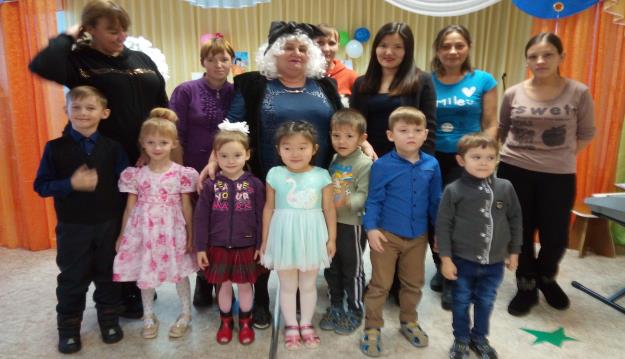 Участники совместного мероприятия «Сказки гуляют по свету».  1 место. Группа «Почемучки»